Marshfield Fair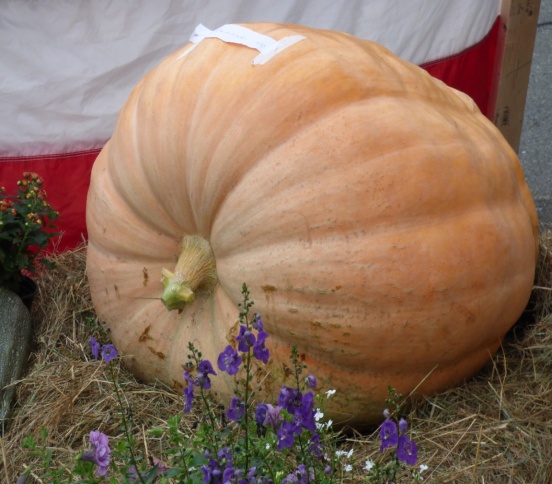 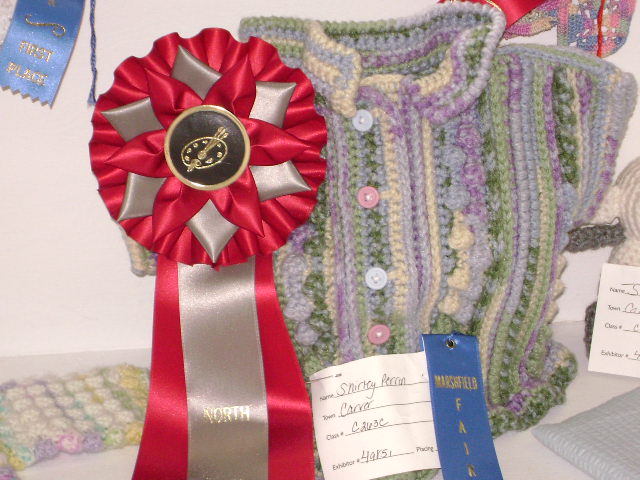 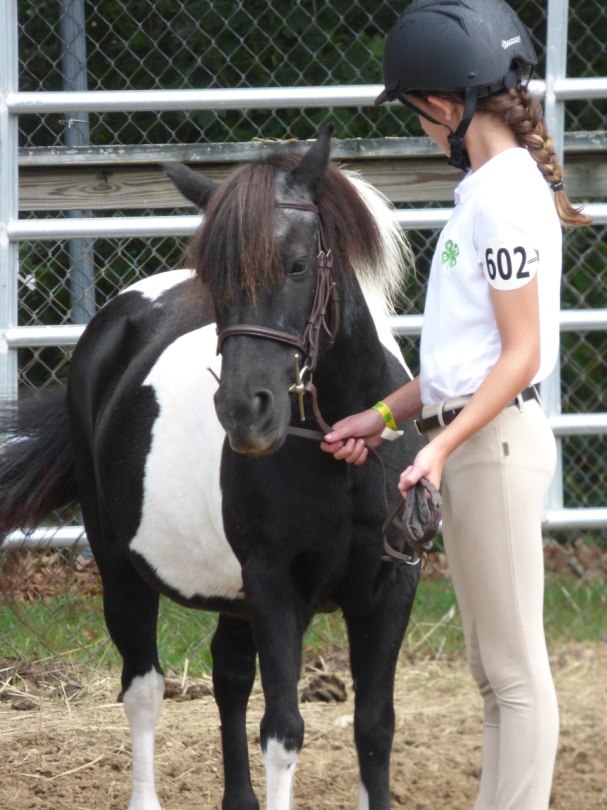 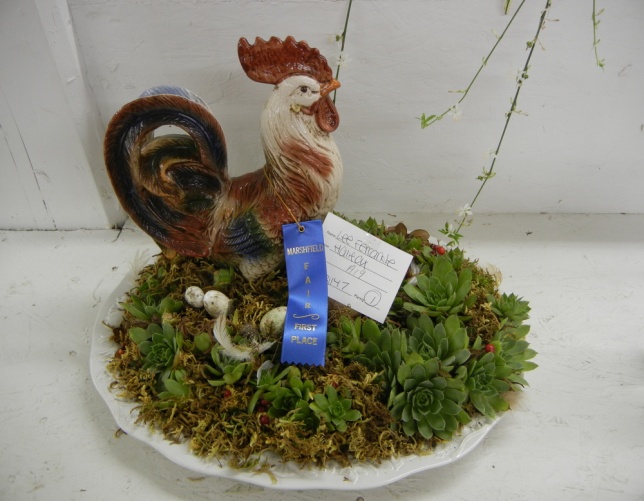 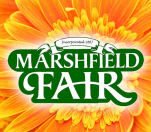 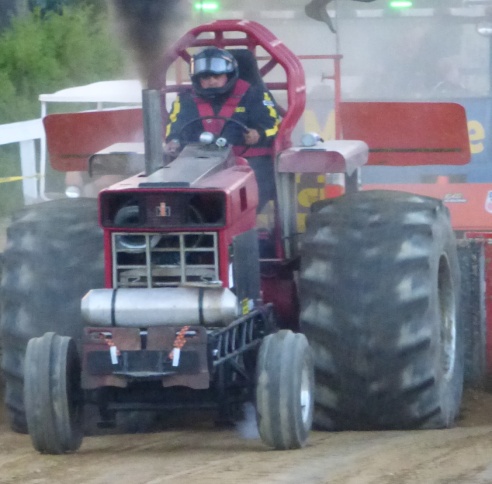                       
             The 2022 Exhibitor’s Handbook is also available online @ marshfieldfair.org.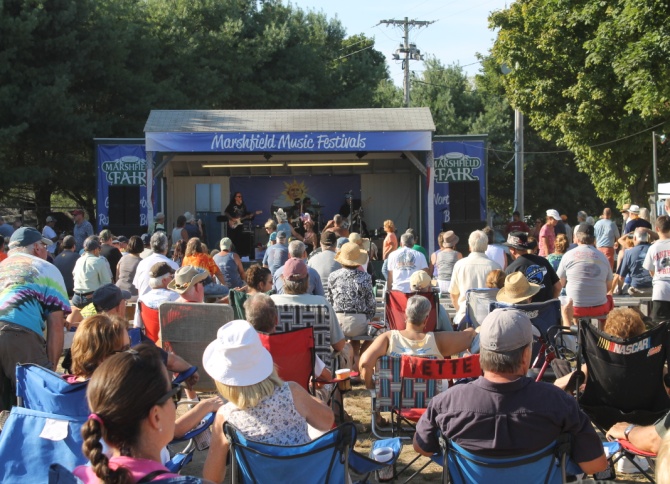 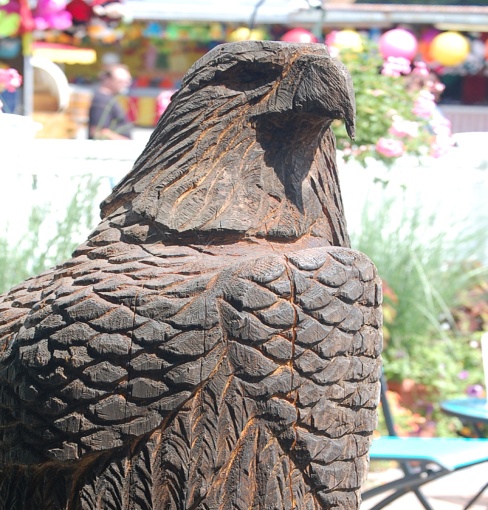 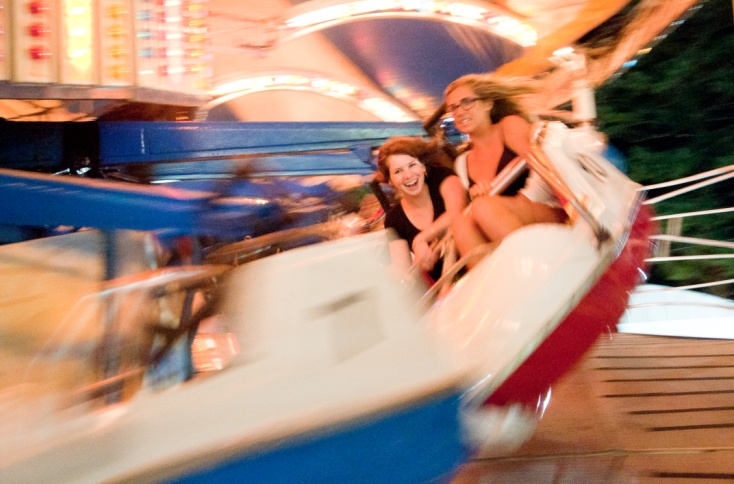 